aubrey suzanne bondsExperienceMay 2018–August 2019Camp Counselor • FUMC LaGrange GA2019-2020 Designer • Jenna Calleen Photography2019–2020Designer • The Awkward TeacherIn May of 2018 I started my job as a camp counselor at the fumc of LaGrange. I worked here until August of 2019. My job was to be the head counselor of the 1st-3rd graders. This job was 7 am to 5 pm Monday through Friday. In 2019 I started designing freelance logos for a couple of businesses. In 2020 I designed a website. https://jennacalleenphotography.mypixieset.com/EducationLaGrange College I will graduate this May with a Bachelor of Art and Design with a concentration in Graphic DesignSKillsAdobe Illustrator, Adobe Photoshop, InDesign, Printmaking, ExcelLeadershipI was a member and officer in FFA, FBLA, and Beta Club.I played softball throughout high school and served as team captain for two years.I played collegiate softball for two years.aubrey suzanne bondsExperienceMay 2018–August 2019Camp Counselor • FUMC LaGrange GA2019-2020 Designer • Jenna Calleen Photography2019–2020Designer • The Awkward TeacherIn May of 2018 I started my job as a camp counselor at the fumc of LaGrange. I worked here until August of 2019. My job was to be the head counselor of the 1st-3rd graders. This job was 7 am to 5 pm Monday through Friday. In 2019 I started designing freelance logos for a couple of businesses. In 2020 I designed a website. https://jennacalleenphotography.mypixieset.com/EducationLaGrange College I will graduate this May with a Bachelor of Art and Design with a concentration in Graphic DesignSKillsAdobe Illustrator, Adobe Photoshop, InDesign, Printmaking, ExcelLeadershipI was a member and officer in FFA, FBLA, and Beta Club.I played softball throughout high school and served as team captain for two years.I played collegiate softball for two years.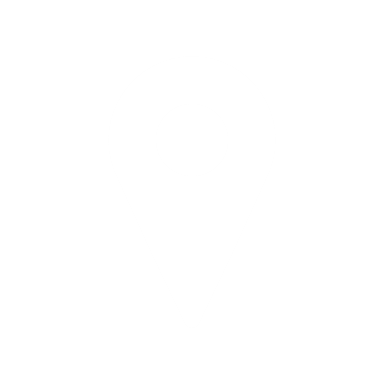 119 Old Airport Rd Apt 73 LaGrange GA 30240aubrey suzanne bondsExperienceMay 2018–August 2019Camp Counselor • FUMC LaGrange GA2019-2020 Designer • Jenna Calleen Photography2019–2020Designer • The Awkward TeacherIn May of 2018 I started my job as a camp counselor at the fumc of LaGrange. I worked here until August of 2019. My job was to be the head counselor of the 1st-3rd graders. This job was 7 am to 5 pm Monday through Friday. In 2019 I started designing freelance logos for a couple of businesses. In 2020 I designed a website. https://jennacalleenphotography.mypixieset.com/EducationLaGrange College I will graduate this May with a Bachelor of Art and Design with a concentration in Graphic DesignSKillsAdobe Illustrator, Adobe Photoshop, InDesign, Printmaking, ExcelLeadershipI was a member and officer in FFA, FBLA, and Beta Club.I played softball throughout high school and served as team captain for two years.I played collegiate softball for two years.aubrey suzanne bondsExperienceMay 2018–August 2019Camp Counselor • FUMC LaGrange GA2019-2020 Designer • Jenna Calleen Photography2019–2020Designer • The Awkward TeacherIn May of 2018 I started my job as a camp counselor at the fumc of LaGrange. I worked here until August of 2019. My job was to be the head counselor of the 1st-3rd graders. This job was 7 am to 5 pm Monday through Friday. In 2019 I started designing freelance logos for a couple of businesses. In 2020 I designed a website. https://jennacalleenphotography.mypixieset.com/EducationLaGrange College I will graduate this May with a Bachelor of Art and Design with a concentration in Graphic DesignSKillsAdobe Illustrator, Adobe Photoshop, InDesign, Printmaking, ExcelLeadershipI was a member and officer in FFA, FBLA, and Beta Club.I played softball throughout high school and served as team captain for two years.I played collegiate softball for two years.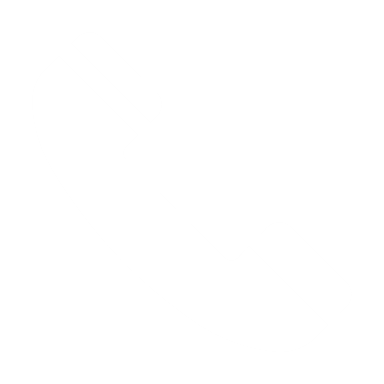 478-299-4662aubrey suzanne bondsExperienceMay 2018–August 2019Camp Counselor • FUMC LaGrange GA2019-2020 Designer • Jenna Calleen Photography2019–2020Designer • The Awkward TeacherIn May of 2018 I started my job as a camp counselor at the fumc of LaGrange. I worked here until August of 2019. My job was to be the head counselor of the 1st-3rd graders. This job was 7 am to 5 pm Monday through Friday. In 2019 I started designing freelance logos for a couple of businesses. In 2020 I designed a website. https://jennacalleenphotography.mypixieset.com/EducationLaGrange College I will graduate this May with a Bachelor of Art and Design with a concentration in Graphic DesignSKillsAdobe Illustrator, Adobe Photoshop, InDesign, Printmaking, ExcelLeadershipI was a member and officer in FFA, FBLA, and Beta Club.I played softball throughout high school and served as team captain for two years.I played collegiate softball for two years.aubrey suzanne bondsExperienceMay 2018–August 2019Camp Counselor • FUMC LaGrange GA2019-2020 Designer • Jenna Calleen Photography2019–2020Designer • The Awkward TeacherIn May of 2018 I started my job as a camp counselor at the fumc of LaGrange. I worked here until August of 2019. My job was to be the head counselor of the 1st-3rd graders. This job was 7 am to 5 pm Monday through Friday. In 2019 I started designing freelance logos for a couple of businesses. In 2020 I designed a website. https://jennacalleenphotography.mypixieset.com/EducationLaGrange College I will graduate this May with a Bachelor of Art and Design with a concentration in Graphic DesignSKillsAdobe Illustrator, Adobe Photoshop, InDesign, Printmaking, ExcelLeadershipI was a member and officer in FFA, FBLA, and Beta Club.I played softball throughout high school and served as team captain for two years.I played collegiate softball for two years.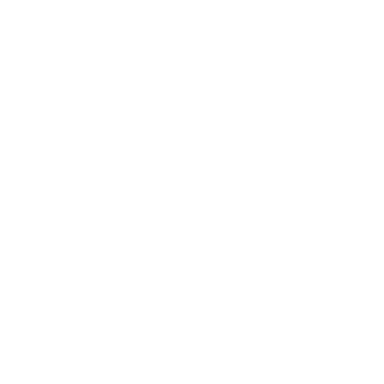 Bondsaubrey7@gmail.comaubrey suzanne bondsExperienceMay 2018–August 2019Camp Counselor • FUMC LaGrange GA2019-2020 Designer • Jenna Calleen Photography2019–2020Designer • The Awkward TeacherIn May of 2018 I started my job as a camp counselor at the fumc of LaGrange. I worked here until August of 2019. My job was to be the head counselor of the 1st-3rd graders. This job was 7 am to 5 pm Monday through Friday. In 2019 I started designing freelance logos for a couple of businesses. In 2020 I designed a website. https://jennacalleenphotography.mypixieset.com/EducationLaGrange College I will graduate this May with a Bachelor of Art and Design with a concentration in Graphic DesignSKillsAdobe Illustrator, Adobe Photoshop, InDesign, Printmaking, ExcelLeadershipI was a member and officer in FFA, FBLA, and Beta Club.I played softball throughout high school and served as team captain for two years.I played collegiate softball for two years.aubrey suzanne bondsExperienceMay 2018–August 2019Camp Counselor • FUMC LaGrange GA2019-2020 Designer • Jenna Calleen Photography2019–2020Designer • The Awkward TeacherIn May of 2018 I started my job as a camp counselor at the fumc of LaGrange. I worked here until August of 2019. My job was to be the head counselor of the 1st-3rd graders. This job was 7 am to 5 pm Monday through Friday. In 2019 I started designing freelance logos for a couple of businesses. In 2020 I designed a website. https://jennacalleenphotography.mypixieset.com/EducationLaGrange College I will graduate this May with a Bachelor of Art and Design with a concentration in Graphic DesignSKillsAdobe Illustrator, Adobe Photoshop, InDesign, Printmaking, ExcelLeadershipI was a member and officer in FFA, FBLA, and Beta Club.I played softball throughout high school and served as team captain for two years.I played collegiate softball for two years.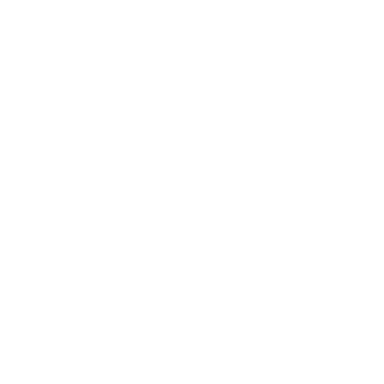 www.aubreysuzanne.weebly.comaubrey suzanne bondsExperienceMay 2018–August 2019Camp Counselor • FUMC LaGrange GA2019-2020 Designer • Jenna Calleen Photography2019–2020Designer • The Awkward TeacherIn May of 2018 I started my job as a camp counselor at the fumc of LaGrange. I worked here until August of 2019. My job was to be the head counselor of the 1st-3rd graders. This job was 7 am to 5 pm Monday through Friday. In 2019 I started designing freelance logos for a couple of businesses. In 2020 I designed a website. https://jennacalleenphotography.mypixieset.com/EducationLaGrange College I will graduate this May with a Bachelor of Art and Design with a concentration in Graphic DesignSKillsAdobe Illustrator, Adobe Photoshop, InDesign, Printmaking, ExcelLeadershipI was a member and officer in FFA, FBLA, and Beta Club.I played softball throughout high school and served as team captain for two years.I played collegiate softball for two years.ObjectiveI am a team player who constantly thinks outside of the box. I am a fast learner and I am willing to do whatever it takes to be successful in my field. ObjectiveI am a team player who constantly thinks outside of the box. I am a fast learner and I am willing to do whatever it takes to be successful in my field. aubrey suzanne bondsExperienceMay 2018–August 2019Camp Counselor • FUMC LaGrange GA2019-2020 Designer • Jenna Calleen Photography2019–2020Designer • The Awkward TeacherIn May of 2018 I started my job as a camp counselor at the fumc of LaGrange. I worked here until August of 2019. My job was to be the head counselor of the 1st-3rd graders. This job was 7 am to 5 pm Monday through Friday. In 2019 I started designing freelance logos for a couple of businesses. In 2020 I designed a website. https://jennacalleenphotography.mypixieset.com/EducationLaGrange College I will graduate this May with a Bachelor of Art and Design with a concentration in Graphic DesignSKillsAdobe Illustrator, Adobe Photoshop, InDesign, Printmaking, ExcelLeadershipI was a member and officer in FFA, FBLA, and Beta Club.I played softball throughout high school and served as team captain for two years.I played collegiate softball for two years.